ქ.თბილისი                                                                                                                                      26 მარტი 2018 წელიტენდერიკომპანია "ფრეგო" წარმატებით ახორციელებს საწვავის იმპორტს საქართველოში სხვადასხვა ქვეყნებიდან. კომპანია „ფრეგო“-ს მიზანია: შექმნას საქართველოს ბაზარზე მძლავრი ქსელი, რომელიც მოწინავე პოზიციებს დაიმკვიდრებს მომხმარებლის მსყიდველობით გადაწყვეტილებაში, რაც განპირობებული იქნება ფასის, ხარისხისა და მომსახურების უპირატესობით კონკურენტებთან. ორაგნიზაციის შესახებ დეტალური ინფორმაცია შეგიძლიათ იხილოთ ვებ-გვერდზე: www.frego.geკომპანია „ფრეგო“-ს აცხადებს ტენდერშს  ავტოგასამართი სადგურის ბრენდირებასთან დაკავშირებით:ავტოგასამართი სადგურები მდებარეობს შემდეგ მისამართზე: ქ.თბილისი,დიდი ლილო  ს/კ 81.08.17.679რენდერი N1                                                                                              რენდერი N2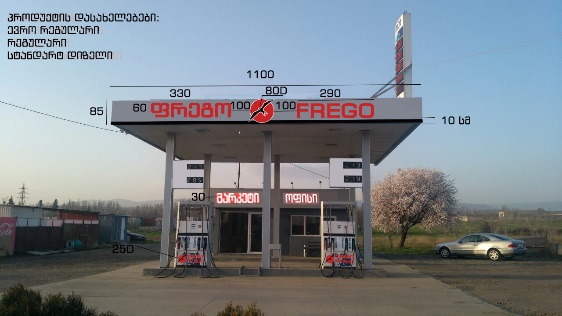 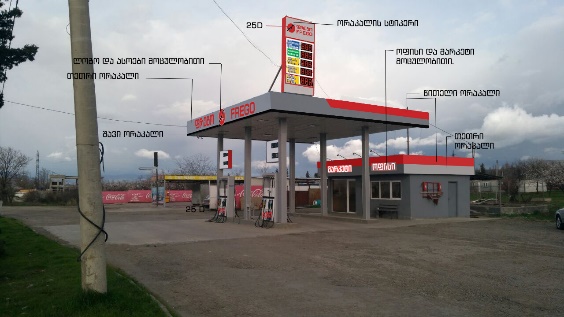 რენდერი N3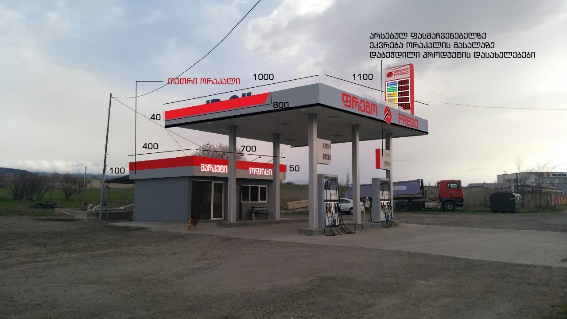 სატენდერო პირობები:აგს-ის არსებული ქუდი და ოფისის შუბლი შეფუთულია დიბონდის მასალით. რომელზეც უნდ გადაეკვრას წითელი,თეთრი და შავი ფერის ორაკალი სამივე რენდერში მოცემული ზომების და დიზაინის შესაბამისად.აგს-ის ფარდულზე (ქუდზე) უნდა დამონტაჟდეს “ფრმეგო”-ს  მოცულობითი ინგლისურ- ქართული ასოები ორმაგი დიოდური ნათებით. ასოების და ლოგოს დიამეტრი მოცემულია რენდერ N1-ში.მასალა : წითელი ორგმინა ,შავი ორგმინა ,დიოდური ნათურები.ოფისის შენობის შუბლზე მონტაჟდება წარწერა „ოფისი“ და  „მარკეტი“ ქართულად. მასალა თეთრი ორგმინა წითელი პვხ-ს ბორტებით წითელი კონტრაჟურის ნათებით. რენდერი N1.მარიგებელ სვეტებზეც უნდა გადაეკრას ეკვრება ორაკალის მასალაზე დაბეჭდილი “ფრეგო”ს ლოგო .რაოდენობა  4 ცალი. რენდერი N1.მარიგებელი სვეტების თავზე არსებულ ფასმაჩვენებელზე იცვლება მარტო პროდუქტის დასახელებები (პროდუქტის დასახელებებს მოგაწვდით სამუშაოების დაწყებამდე).არსებული სტელა (ელექტრო ფასმაჩვენებელი) არის დუბონდის მასალისგან შეფუთული. ფასმაჩვენებეზე იცვლება მარტო პროდუქტის დასახელებები ორივე მხარეს (წინა და უკანა მხარეს) და „ფრეგო“-ს ლოგო წარწერით. რენდერ N2 და N3-ში მოცემული პროდუქტის დასახელების ფერების და დიზაინის მიხედვით. გამოსაყენებელი მასალა : წითელი და შავი ფერის  ორაკალი. დიბონდი, თეთრი ,შავი და წითელი ორგმინა. დიოდური ნათება. მილკვადრატი.გამოსაყენებელი შრიფტი BPG Banner QuadroSquare Capsგთხოვთ შემოგვთავაზოთ შპს „ფრეგო-ს აგს-ბის ბრენდირების განფასება დანართი N1 მიხედვით, 2018 წლის 30 მარტამდე. ასევე გთხოვთ მოგვაწოდოთ ზემოთმოყვანილი სამუშაოების შესრულების ვადა.